         MMA’S EMMBASSADORS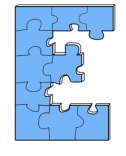 	    			  Empowering Families Affected by AutismGrant Request FORMEmma’s Emmbassadors Inc.5582 Bostwick Ct.,  Norcross, GA 30092  EIN 27-1753690(Please Print)(Please Print)(Please Print)(Please Print)(Please Print)(Please Print)(Please Print)(Please Print)(Please Print)(Please Print)(Please Print)(Please Print)(Please Print)(Please Print)(Please Print)(Please Print)(Please Print)(Please Print)(Please Print)(Please Print)(Please Print)(Please Print)(Please Print)(Please Print)(Please Print)(Please Print)(Please Print)(Please Print)(Please Print)(Please Print)(Please Print)(Please Print)(Please Print)Today’s Date: 4/10/2018Today’s Date: 4/10/2018Today’s Date: 4/10/2018Today’s Date: 4/10/2018Today’s Date: 4/10/2018Today’s Date: 4/10/2018Today’s Date: 4/10/2018Today’s Date: 4/10/2018Today’s Date: 4/10/2018Today’s Date: 4/10/2018Today’s Date: 4/10/2018Today’s Date: 4/10/2018EERN (to be completed by EE):      EERN (to be completed by EE):      EERN (to be completed by EE):      EERN (to be completed by EE):      EERN (to be completed by EE):      EERN (to be completed by EE):      EERN (to be completed by EE):      EERN (to be completed by EE):      EERN (to be completed by EE):      EERN (to be completed by EE):      EERN (to be completed by EE):      EERN (to be completed by EE):      EERN (to be completed by EE):      EERN (to be completed by EE):      EERN (to be completed by EE):      EERN (to be completed by EE):      EERN (to be completed by EE):      EERN (to be completed by EE):      EERN (to be completed by EE):      EERN (to be completed by EE):      EERN (to be completed by EE):      Grant Recipient INFORMATIONGrant Recipient INFORMATIONGrant Recipient INFORMATIONGrant Recipient INFORMATIONGrant Recipient INFORMATIONGrant Recipient INFORMATIONGrant Recipient INFORMATIONGrant Recipient INFORMATIONGrant Recipient INFORMATIONGrant Recipient INFORMATIONGrant Recipient INFORMATIONGrant Recipient INFORMATIONGrant Recipient INFORMATIONGrant Recipient INFORMATIONGrant Recipient INFORMATIONGrant Recipient INFORMATIONGrant Recipient INFORMATIONGrant Recipient INFORMATIONGrant Recipient INFORMATIONGrant Recipient INFORMATIONGrant Recipient INFORMATIONGrant Recipient INFORMATIONGrant Recipient INFORMATIONGrant Recipient INFORMATIONGrant Recipient INFORMATIONGrant Recipient INFORMATIONGrant Recipient INFORMATIONGrant Recipient INFORMATIONGrant Recipient INFORMATIONGrant Recipient INFORMATIONGrant Recipient INFORMATIONGrant Recipient INFORMATIONGrant Recipient INFORMATIONGrant recipient last name:      Grant recipient last name:      Grant recipient last name:      Grant recipient last name:      Grant recipient last name:      Grant recipient last name:      Grant recipient last name:      Grant recipient last name:      Grant recipient last name:      Grant recipient last name:      Grant recipient last name:      First:      First:      First:      First:      Middle:      Middle:       Mr. Mrs. Miss Ms. Miss Ms. Miss Ms.Marital status:Marital status:Marital status:Marital status:Marital status:Marital status:Marital status:Marital status:Marital status:Marital status:Marital status:Marital status: Mr. Mrs. Miss Ms. Miss Ms. Miss Ms.Single    Mar    Div    Sep    Wid Single    Mar    Div    Sep    Wid Single    Mar    Div    Sep    Wid Single    Mar    Div    Sep    Wid Single    Mar    Div    Sep    Wid Single    Mar    Div    Sep    Wid Single    Mar    Div    Sep    Wid Single    Mar    Div    Sep    Wid Single    Mar    Div    Sep    Wid Single    Mar    Div    Sep    Wid Single    Mar    Div    Sep    Wid Single    Mar    Div    Sep    Wid Is this your legal name?Is this your legal name?Is this your legal name?Is this your legal name?If not, what is your legal name?If not, what is your legal name?If not, what is your legal name?If not, what is your legal name?If not, what is your legal name?If not, what is your legal name?If not, what is your legal name?If not, what is your legal name?If not, what is your legal name?If not, what is your legal name?If not, what is your legal name?(Former name):(Former name):(Former name):(Former name):(Former name):(Former name):(Former name):(Former name):(Former name):(Former name):Birth date:Birth date:Birth date:Age:Age:Sex:Sex:Sex: Yes Yes No No M F FStreet address:Street address:Street address:Street address:Street address:Street address:Street address:Street address:Street address:Street address:Street address:Street address:Street address:Street address:Street address:Street address:Social Security no.:Social Security no.:Social Security no.:Social Security no.:Social Security no.:Social Security no.:Social Security no.:Social Security no.:Social Security no.:Social Security no.:Home phone no.:Home phone no.:Home phone no.:Home phone no.:Home phone no.:Home phone no.:Home phone no.:(     )      (     )      (     )      (     )      (     )      (     )      (     )      P.O. box:       P.O. box:       P.O. box:       P.O. box:       P.O. box:       P.O. box:       P.O. box:       City:       City:       City:       City:       City:       City:       City:       City:       City:       City:       City:       City:       City:       State:       State:       State:       State:       State:       State:       State:       ZIP Code:       ZIP Code:       ZIP Code:       ZIP Code:       ZIP Code:       ZIP Code:       Occupation:Occupation:Occupation:Occupation:Occupation:Occupation:Occupation:Employer:Employer:Employer:Employer:Employer:Employer:Employer:Employer:Employer:Employer:Employer:Employer:Employer:Employer:Employer:Employer:Employer:Employer:Employer:Employer phone no.:Employer phone no.:Employer phone no.:Employer phone no.:Employer phone no.:Employer phone no.:Employer phone no.:(     )      (     )      (     )      (     )      (     )      (     )      (     )      Autism Diagnosis information:Autism Diagnosis information:Autism Diagnosis information:Autism Diagnosis information:Autism Diagnosis information:Autism Diagnosis information:Autism Diagnosis information:Autism Diagnosis information: Dr. Dr. Dr. Dr.Date of diagnosis      Date of diagnosis      Date of diagnosis      Date of diagnosis      Date of diagnosis      Date of diagnosis      Date of diagnosis      Date of diagnosis      Date of diagnosis      Date of diagnosis      Date of diagnosis      Can we contact this Doctor? Yes     NoCan we contact this Doctor? Yes     NoCan we contact this Doctor? Yes     NoCan we contact this Doctor? Yes     NoCan we contact this Doctor? Yes     NoCan we contact this Doctor? Yes     NoCan we contact this Doctor? Yes     NoHow did you hear about EE?How did you hear about EE?How did you hear about EE?How did you hear about EE?How did you hear about EE?How did you hear about EE? Friend   Webpage     Therapy provider      Other  Friend   Webpage     Therapy provider      Other  Friend   Webpage     Therapy provider      Other  Friend   Webpage     Therapy provider      Other  Friend   Webpage     Therapy provider      Other  Friend   Webpage     Therapy provider      Other  Friend   Webpage     Therapy provider      Other  Friend   Webpage     Therapy provider      Other  Friend   Webpage     Therapy provider      Other  Friend   Webpage     Therapy provider      Other  Friend   Webpage     Therapy provider      Other  Friend   Webpage     Therapy provider      Other  Friend   Webpage     Therapy provider      Other  Friend   Webpage     Therapy provider      Other If no, please explain why      If no, please explain why      If no, please explain why      If no, please explain why      If no, please explain why      If no, please explain why      If no, please explain why      If no, please explain why      If no, please explain why      If no, please explain why      Other family members with Autism:Other family members with Autism:Other family members with Autism:Other family members with Autism:Other family members with Autism:Other family members with Autism:Other family members with Autism:Other family members with Autism:Other family members with Autism:Family INFORMATIONFamily INFORMATIONFamily INFORMATIONFamily INFORMATIONFamily INFORMATIONFamily INFORMATIONFamily INFORMATIONFamily INFORMATIONFamily INFORMATIONFamily INFORMATIONFamily INFORMATIONFamily INFORMATIONFamily INFORMATIONFamily INFORMATIONFamily INFORMATIONFamily INFORMATIONFamily INFORMATIONFamily INFORMATIONFamily INFORMATIONFamily INFORMATIONFamily INFORMATIONFamily INFORMATIONFamily INFORMATIONFamily INFORMATIONFamily INFORMATIONFamily INFORMATIONFamily INFORMATIONFamily INFORMATIONFamily INFORMATIONFamily INFORMATIONFamily INFORMATIONFamily INFORMATIONFamily INFORMATIONPerson responsible for recipient:Person responsible for recipient:Person responsible for recipient:Person responsible for recipient:Person responsible for recipient:Person responsible for recipient:Person responsible for recipient:Person responsible for recipient:Birth date:Birth date:Birth date:Birth date:Birth date:Birth date:Birth date:Address (if different):Address (if different):Address (if different):Address (if different):Address (if different):Address (if different):Address (if different):Address (if different):Address (if different):Address (if different):Address (if different):Home phone no.:Home phone no.:Home phone no.:Home phone no.:Home phone no.:Home phone no.:Home phone no.:(     )      (     )      (     )      (     )      (     )      (     )      (     )      Relationship of potential grant recipient?Relationship of potential grant recipient?Relationship of potential grant recipient?Relationship of potential grant recipient?Relationship of potential grant recipient?Relationship of potential grant recipient?Relationship of potential grant recipient?Relationship of potential grant recipient? Parent Parent Parent Parent Parent Parent Grandparent Legal Guardian   Other, please explain       Legal Guardian   Other, please explain       Legal Guardian   Other, please explain       Legal Guardian   Other, please explain       Legal Guardian   Other, please explain       Legal Guardian   Other, please explain       Legal Guardian   Other, please explain       Legal Guardian   Other, please explain       Legal Guardian   Other, please explain       Legal Guardian   Other, please explain       Legal Guardian   Other, please explain       Legal Guardian   Other, please explain       Legal Guardian   Other, please explain       Legal Guardian   Other, please explain       Legal Guardian   Other, please explain       Legal Guardian   Other, please explain       Legal Guardian   Other, please explain       Legal Guardian   Other, please explain      Occupation:Occupation:Occupation:Employer:Employer:Employer:Employer:Employer:Employer:Employer:Employer:Employer:Employer:Employer:Employer address:Employer address:Employer address:Employer address:Employer address:Employer address:Employer address:Employer address:Employer address:Employer address:Employer address:Employer address:Employer phone no.:Employer phone no.:Employer phone no.:Employer phone no.:Employer phone no.:Employer phone no.:Employer phone no.:(     )      (     )      (     )      (     )      (     )      (     )      (     )      Is the potential grant recipient covered by Medicare?Is the potential grant recipient covered by Medicare?Is the potential grant recipient covered by Medicare?Is the potential grant recipient covered by Medicare?Is the potential grant recipient covered by Medicare?Is the potential grant recipient covered by Medicare?Is the potential grant recipient covered by Medicare?Is the potential grant recipient covered by Medicare?Is the potential grant recipient covered by Medicare?Is the potential grant recipient covered by Medicare? Yes Yes Yes Yes NoPlease indicate primary Grant Request       Please indicate primary Grant Request       Please indicate primary Grant Request       Please indicate primary Grant Request       Please indicate primary Grant Request       Please indicate primary Grant Request       Please indicate primary Grant Request       Please indicate primary Grant Request       Please indicate primary Grant Request       Please indicate primary Grant Request       Please indicate primary Grant Request       Please indicate primary Grant Request       Please indicate primary Grant Request       Please indicate primary Grant Request       Please indicate primary Grant Request       Please indicate primary Grant Request       Please indicate primary Grant Request       Please indicate primary Grant Request       Please indicate primary Grant Request       Please indicate primary Grant Request       Please indicate primary Grant Request       Please indicate primary Grant Request       Please indicate primary Grant Request       Please indicate primary Grant Request       Please indicate primary Grant Request       Please indicate primary Grant Request       Please indicate primary Grant Request       Please indicate primary Grant Request       Please indicate primary Grant Request       Please indicate primary Grant Request       Please indicate primary Grant Request       Please indicate primary Grant Request       Please indicate primary Grant Request       Value of Grant RequestValue of Grant RequestValue of Grant RequestValue of Grant RequestValue of Grant RequestDescribe how you would define success or failure of this grant (please include timeline and next actions if failure):Describe how you would define success or failure of this grant (please include timeline and next actions if failure):Describe how you would define success or failure of this grant (please include timeline and next actions if failure):Describe how you would define success or failure of this grant (please include timeline and next actions if failure):Describe how you would define success or failure of this grant (please include timeline and next actions if failure):Describe how you would define success or failure of this grant (please include timeline and next actions if failure):Describe how you would define success or failure of this grant (please include timeline and next actions if failure):Describe how you would define success or failure of this grant (please include timeline and next actions if failure):Describe how you would define success or failure of this grant (please include timeline and next actions if failure):Describe how you would define success or failure of this grant (please include timeline and next actions if failure):Describe how you would define success or failure of this grant (please include timeline and next actions if failure):Describe how you would define success or failure of this grant (please include timeline and next actions if failure):Describe how you would define success or failure of this grant (please include timeline and next actions if failure):Describe how you would define success or failure of this grant (please include timeline and next actions if failure):Describe how you would define success or failure of this grant (please include timeline and next actions if failure):Describe how you would define success or failure of this grant (please include timeline and next actions if failure):Describe how you would define success or failure of this grant (please include timeline and next actions if failure):Describe how you would define success or failure of this grant (please include timeline and next actions if failure):Describe how you would define success or failure of this grant (please include timeline and next actions if failure):Describe how you would define success or failure of this grant (please include timeline and next actions if failure):Describe how you would define success or failure of this grant (please include timeline and next actions if failure):Describe how you would define success or failure of this grant (please include timeline and next actions if failure):Describe how you would define success or failure of this grant (please include timeline and next actions if failure):Describe how you would define success or failure of this grant (please include timeline and next actions if failure):Describe how you would define success or failure of this grant (please include timeline and next actions if failure):Describe how you would define success or failure of this grant (please include timeline and next actions if failure):Describe how you would define success or failure of this grant (please include timeline and next actions if failure):Describe how you would define success or failure of this grant (please include timeline and next actions if failure):$      $      $      $      $      Name of Therapy provider:Name of Therapy provider:Name of Therapy provider:Name of Therapy provider:Name of Therapy provider:Name of Therapy provider:Name of Therapy provider:Name of Therapy provider:Name of Therapy provider:Name of Therapy provider:Name of Therapy provider:Name of Therapy provider:Name of Therapy provider:Type of therapy provided:Type of therapy provided:Type of therapy provided:Type of therapy provided:Type of therapy provided:Type of therapy provided:Type of therapy provided:Type of therapy provided:Type of therapy provided:Phone no.:Phone no.:Phone no.:Phone no.:Phone no.:Phone no.:Phone no.:Policy no.:Policy no.:Policy no.:Policy no.:Emma’s Emmbassadors (EE) provides assistance to individuals and families affected by Autism.  Requestors must complete this form to be considered for grant assistance.  Emma’s Emmbassadors awards grants based upon need and eligibility as determined by the Executive Committee and reserves the sole and exclusive right to make the final determination as to the grant recipients.  EE is an IRS 501(c) (3) corporation and does not discriminate on the basis of race, color, religion, age, gender or national origin.By executing this form, the undersigned authorizes EE and its duly authorized officers and representatives to obtain all medical, psychological or other information which may be required by the Executive Committee in its sole discretion from any health care provider relating to the grant recipient and waives any additional HIPPA requirements.Emma’s Emmbassadors (EE) provides assistance to individuals and families affected by Autism.  Requestors must complete this form to be considered for grant assistance.  Emma’s Emmbassadors awards grants based upon need and eligibility as determined by the Executive Committee and reserves the sole and exclusive right to make the final determination as to the grant recipients.  EE is an IRS 501(c) (3) corporation and does not discriminate on the basis of race, color, religion, age, gender or national origin.By executing this form, the undersigned authorizes EE and its duly authorized officers and representatives to obtain all medical, psychological or other information which may be required by the Executive Committee in its sole discretion from any health care provider relating to the grant recipient and waives any additional HIPPA requirements.Emma’s Emmbassadors (EE) provides assistance to individuals and families affected by Autism.  Requestors must complete this form to be considered for grant assistance.  Emma’s Emmbassadors awards grants based upon need and eligibility as determined by the Executive Committee and reserves the sole and exclusive right to make the final determination as to the grant recipients.  EE is an IRS 501(c) (3) corporation and does not discriminate on the basis of race, color, religion, age, gender or national origin.By executing this form, the undersigned authorizes EE and its duly authorized officers and representatives to obtain all medical, psychological or other information which may be required by the Executive Committee in its sole discretion from any health care provider relating to the grant recipient and waives any additional HIPPA requirements.Emma’s Emmbassadors (EE) provides assistance to individuals and families affected by Autism.  Requestors must complete this form to be considered for grant assistance.  Emma’s Emmbassadors awards grants based upon need and eligibility as determined by the Executive Committee and reserves the sole and exclusive right to make the final determination as to the grant recipients.  EE is an IRS 501(c) (3) corporation and does not discriminate on the basis of race, color, religion, age, gender or national origin.By executing this form, the undersigned authorizes EE and its duly authorized officers and representatives to obtain all medical, psychological or other information which may be required by the Executive Committee in its sole discretion from any health care provider relating to the grant recipient and waives any additional HIPPA requirements.Emma’s Emmbassadors (EE) provides assistance to individuals and families affected by Autism.  Requestors must complete this form to be considered for grant assistance.  Emma’s Emmbassadors awards grants based upon need and eligibility as determined by the Executive Committee and reserves the sole and exclusive right to make the final determination as to the grant recipients.  EE is an IRS 501(c) (3) corporation and does not discriminate on the basis of race, color, religion, age, gender or national origin.By executing this form, the undersigned authorizes EE and its duly authorized officers and representatives to obtain all medical, psychological or other information which may be required by the Executive Committee in its sole discretion from any health care provider relating to the grant recipient and waives any additional HIPPA requirements.Emma’s Emmbassadors (EE) provides assistance to individuals and families affected by Autism.  Requestors must complete this form to be considered for grant assistance.  Emma’s Emmbassadors awards grants based upon need and eligibility as determined by the Executive Committee and reserves the sole and exclusive right to make the final determination as to the grant recipients.  EE is an IRS 501(c) (3) corporation and does not discriminate on the basis of race, color, religion, age, gender or national origin.By executing this form, the undersigned authorizes EE and its duly authorized officers and representatives to obtain all medical, psychological or other information which may be required by the Executive Committee in its sole discretion from any health care provider relating to the grant recipient and waives any additional HIPPA requirements.Emma’s Emmbassadors (EE) provides assistance to individuals and families affected by Autism.  Requestors must complete this form to be considered for grant assistance.  Emma’s Emmbassadors awards grants based upon need and eligibility as determined by the Executive Committee and reserves the sole and exclusive right to make the final determination as to the grant recipients.  EE is an IRS 501(c) (3) corporation and does not discriminate on the basis of race, color, religion, age, gender or national origin.By executing this form, the undersigned authorizes EE and its duly authorized officers and representatives to obtain all medical, psychological or other information which may be required by the Executive Committee in its sole discretion from any health care provider relating to the grant recipient and waives any additional HIPPA requirements.Emma’s Emmbassadors (EE) provides assistance to individuals and families affected by Autism.  Requestors must complete this form to be considered for grant assistance.  Emma’s Emmbassadors awards grants based upon need and eligibility as determined by the Executive Committee and reserves the sole and exclusive right to make the final determination as to the grant recipients.  EE is an IRS 501(c) (3) corporation and does not discriminate on the basis of race, color, religion, age, gender or national origin.By executing this form, the undersigned authorizes EE and its duly authorized officers and representatives to obtain all medical, psychological or other information which may be required by the Executive Committee in its sole discretion from any health care provider relating to the grant recipient and waives any additional HIPPA requirements.Emma’s Emmbassadors (EE) provides assistance to individuals and families affected by Autism.  Requestors must complete this form to be considered for grant assistance.  Emma’s Emmbassadors awards grants based upon need and eligibility as determined by the Executive Committee and reserves the sole and exclusive right to make the final determination as to the grant recipients.  EE is an IRS 501(c) (3) corporation and does not discriminate on the basis of race, color, religion, age, gender or national origin.By executing this form, the undersigned authorizes EE and its duly authorized officers and representatives to obtain all medical, psychological or other information which may be required by the Executive Committee in its sole discretion from any health care provider relating to the grant recipient and waives any additional HIPPA requirements.Emma’s Emmbassadors (EE) provides assistance to individuals and families affected by Autism.  Requestors must complete this form to be considered for grant assistance.  Emma’s Emmbassadors awards grants based upon need and eligibility as determined by the Executive Committee and reserves the sole and exclusive right to make the final determination as to the grant recipients.  EE is an IRS 501(c) (3) corporation and does not discriminate on the basis of race, color, religion, age, gender or national origin.By executing this form, the undersigned authorizes EE and its duly authorized officers and representatives to obtain all medical, psychological or other information which may be required by the Executive Committee in its sole discretion from any health care provider relating to the grant recipient and waives any additional HIPPA requirements.Emma’s Emmbassadors (EE) provides assistance to individuals and families affected by Autism.  Requestors must complete this form to be considered for grant assistance.  Emma’s Emmbassadors awards grants based upon need and eligibility as determined by the Executive Committee and reserves the sole and exclusive right to make the final determination as to the grant recipients.  EE is an IRS 501(c) (3) corporation and does not discriminate on the basis of race, color, religion, age, gender or national origin.By executing this form, the undersigned authorizes EE and its duly authorized officers and representatives to obtain all medical, psychological or other information which may be required by the Executive Committee in its sole discretion from any health care provider relating to the grant recipient and waives any additional HIPPA requirements.Emma’s Emmbassadors (EE) provides assistance to individuals and families affected by Autism.  Requestors must complete this form to be considered for grant assistance.  Emma’s Emmbassadors awards grants based upon need and eligibility as determined by the Executive Committee and reserves the sole and exclusive right to make the final determination as to the grant recipients.  EE is an IRS 501(c) (3) corporation and does not discriminate on the basis of race, color, religion, age, gender or national origin.By executing this form, the undersigned authorizes EE and its duly authorized officers and representatives to obtain all medical, psychological or other information which may be required by the Executive Committee in its sole discretion from any health care provider relating to the grant recipient and waives any additional HIPPA requirements.Emma’s Emmbassadors (EE) provides assistance to individuals and families affected by Autism.  Requestors must complete this form to be considered for grant assistance.  Emma’s Emmbassadors awards grants based upon need and eligibility as determined by the Executive Committee and reserves the sole and exclusive right to make the final determination as to the grant recipients.  EE is an IRS 501(c) (3) corporation and does not discriminate on the basis of race, color, religion, age, gender or national origin.By executing this form, the undersigned authorizes EE and its duly authorized officers and representatives to obtain all medical, psychological or other information which may be required by the Executive Committee in its sole discretion from any health care provider relating to the grant recipient and waives any additional HIPPA requirements.Emma’s Emmbassadors (EE) provides assistance to individuals and families affected by Autism.  Requestors must complete this form to be considered for grant assistance.  Emma’s Emmbassadors awards grants based upon need and eligibility as determined by the Executive Committee and reserves the sole and exclusive right to make the final determination as to the grant recipients.  EE is an IRS 501(c) (3) corporation and does not discriminate on the basis of race, color, religion, age, gender or national origin.By executing this form, the undersigned authorizes EE and its duly authorized officers and representatives to obtain all medical, psychological or other information which may be required by the Executive Committee in its sole discretion from any health care provider relating to the grant recipient and waives any additional HIPPA requirements.Emma’s Emmbassadors (EE) provides assistance to individuals and families affected by Autism.  Requestors must complete this form to be considered for grant assistance.  Emma’s Emmbassadors awards grants based upon need and eligibility as determined by the Executive Committee and reserves the sole and exclusive right to make the final determination as to the grant recipients.  EE is an IRS 501(c) (3) corporation and does not discriminate on the basis of race, color, religion, age, gender or national origin.By executing this form, the undersigned authorizes EE and its duly authorized officers and representatives to obtain all medical, psychological or other information which may be required by the Executive Committee in its sole discretion from any health care provider relating to the grant recipient and waives any additional HIPPA requirements.Emma’s Emmbassadors (EE) provides assistance to individuals and families affected by Autism.  Requestors must complete this form to be considered for grant assistance.  Emma’s Emmbassadors awards grants based upon need and eligibility as determined by the Executive Committee and reserves the sole and exclusive right to make the final determination as to the grant recipients.  EE is an IRS 501(c) (3) corporation and does not discriminate on the basis of race, color, religion, age, gender or national origin.By executing this form, the undersigned authorizes EE and its duly authorized officers and representatives to obtain all medical, psychological or other information which may be required by the Executive Committee in its sole discretion from any health care provider relating to the grant recipient and waives any additional HIPPA requirements.Emma’s Emmbassadors (EE) provides assistance to individuals and families affected by Autism.  Requestors must complete this form to be considered for grant assistance.  Emma’s Emmbassadors awards grants based upon need and eligibility as determined by the Executive Committee and reserves the sole and exclusive right to make the final determination as to the grant recipients.  EE is an IRS 501(c) (3) corporation and does not discriminate on the basis of race, color, religion, age, gender or national origin.By executing this form, the undersigned authorizes EE and its duly authorized officers and representatives to obtain all medical, psychological or other information which may be required by the Executive Committee in its sole discretion from any health care provider relating to the grant recipient and waives any additional HIPPA requirements.Emma’s Emmbassadors (EE) provides assistance to individuals and families affected by Autism.  Requestors must complete this form to be considered for grant assistance.  Emma’s Emmbassadors awards grants based upon need and eligibility as determined by the Executive Committee and reserves the sole and exclusive right to make the final determination as to the grant recipients.  EE is an IRS 501(c) (3) corporation and does not discriminate on the basis of race, color, religion, age, gender or national origin.By executing this form, the undersigned authorizes EE and its duly authorized officers and representatives to obtain all medical, psychological or other information which may be required by the Executive Committee in its sole discretion from any health care provider relating to the grant recipient and waives any additional HIPPA requirements.Emma’s Emmbassadors (EE) provides assistance to individuals and families affected by Autism.  Requestors must complete this form to be considered for grant assistance.  Emma’s Emmbassadors awards grants based upon need and eligibility as determined by the Executive Committee and reserves the sole and exclusive right to make the final determination as to the grant recipients.  EE is an IRS 501(c) (3) corporation and does not discriminate on the basis of race, color, religion, age, gender or national origin.By executing this form, the undersigned authorizes EE and its duly authorized officers and representatives to obtain all medical, psychological or other information which may be required by the Executive Committee in its sole discretion from any health care provider relating to the grant recipient and waives any additional HIPPA requirements.Emma’s Emmbassadors (EE) provides assistance to individuals and families affected by Autism.  Requestors must complete this form to be considered for grant assistance.  Emma’s Emmbassadors awards grants based upon need and eligibility as determined by the Executive Committee and reserves the sole and exclusive right to make the final determination as to the grant recipients.  EE is an IRS 501(c) (3) corporation and does not discriminate on the basis of race, color, religion, age, gender or national origin.By executing this form, the undersigned authorizes EE and its duly authorized officers and representatives to obtain all medical, psychological or other information which may be required by the Executive Committee in its sole discretion from any health care provider relating to the grant recipient and waives any additional HIPPA requirements.Emma’s Emmbassadors (EE) provides assistance to individuals and families affected by Autism.  Requestors must complete this form to be considered for grant assistance.  Emma’s Emmbassadors awards grants based upon need and eligibility as determined by the Executive Committee and reserves the sole and exclusive right to make the final determination as to the grant recipients.  EE is an IRS 501(c) (3) corporation and does not discriminate on the basis of race, color, religion, age, gender or national origin.By executing this form, the undersigned authorizes EE and its duly authorized officers and representatives to obtain all medical, psychological or other information which may be required by the Executive Committee in its sole discretion from any health care provider relating to the grant recipient and waives any additional HIPPA requirements.Emma’s Emmbassadors (EE) provides assistance to individuals and families affected by Autism.  Requestors must complete this form to be considered for grant assistance.  Emma’s Emmbassadors awards grants based upon need and eligibility as determined by the Executive Committee and reserves the sole and exclusive right to make the final determination as to the grant recipients.  EE is an IRS 501(c) (3) corporation and does not discriminate on the basis of race, color, religion, age, gender or national origin.By executing this form, the undersigned authorizes EE and its duly authorized officers and representatives to obtain all medical, psychological or other information which may be required by the Executive Committee in its sole discretion from any health care provider relating to the grant recipient and waives any additional HIPPA requirements.Emma’s Emmbassadors (EE) provides assistance to individuals and families affected by Autism.  Requestors must complete this form to be considered for grant assistance.  Emma’s Emmbassadors awards grants based upon need and eligibility as determined by the Executive Committee and reserves the sole and exclusive right to make the final determination as to the grant recipients.  EE is an IRS 501(c) (3) corporation and does not discriminate on the basis of race, color, religion, age, gender or national origin.By executing this form, the undersigned authorizes EE and its duly authorized officers and representatives to obtain all medical, psychological or other information which may be required by the Executive Committee in its sole discretion from any health care provider relating to the grant recipient and waives any additional HIPPA requirements.Emma’s Emmbassadors (EE) provides assistance to individuals and families affected by Autism.  Requestors must complete this form to be considered for grant assistance.  Emma’s Emmbassadors awards grants based upon need and eligibility as determined by the Executive Committee and reserves the sole and exclusive right to make the final determination as to the grant recipients.  EE is an IRS 501(c) (3) corporation and does not discriminate on the basis of race, color, religion, age, gender or national origin.By executing this form, the undersigned authorizes EE and its duly authorized officers and representatives to obtain all medical, psychological or other information which may be required by the Executive Committee in its sole discretion from any health care provider relating to the grant recipient and waives any additional HIPPA requirements.Emma’s Emmbassadors (EE) provides assistance to individuals and families affected by Autism.  Requestors must complete this form to be considered for grant assistance.  Emma’s Emmbassadors awards grants based upon need and eligibility as determined by the Executive Committee and reserves the sole and exclusive right to make the final determination as to the grant recipients.  EE is an IRS 501(c) (3) corporation and does not discriminate on the basis of race, color, religion, age, gender or national origin.By executing this form, the undersigned authorizes EE and its duly authorized officers and representatives to obtain all medical, psychological or other information which may be required by the Executive Committee in its sole discretion from any health care provider relating to the grant recipient and waives any additional HIPPA requirements.Emma’s Emmbassadors (EE) provides assistance to individuals and families affected by Autism.  Requestors must complete this form to be considered for grant assistance.  Emma’s Emmbassadors awards grants based upon need and eligibility as determined by the Executive Committee and reserves the sole and exclusive right to make the final determination as to the grant recipients.  EE is an IRS 501(c) (3) corporation and does not discriminate on the basis of race, color, religion, age, gender or national origin.By executing this form, the undersigned authorizes EE and its duly authorized officers and representatives to obtain all medical, psychological or other information which may be required by the Executive Committee in its sole discretion from any health care provider relating to the grant recipient and waives any additional HIPPA requirements.Emma’s Emmbassadors (EE) provides assistance to individuals and families affected by Autism.  Requestors must complete this form to be considered for grant assistance.  Emma’s Emmbassadors awards grants based upon need and eligibility as determined by the Executive Committee and reserves the sole and exclusive right to make the final determination as to the grant recipients.  EE is an IRS 501(c) (3) corporation and does not discriminate on the basis of race, color, religion, age, gender or national origin.By executing this form, the undersigned authorizes EE and its duly authorized officers and representatives to obtain all medical, psychological or other information which may be required by the Executive Committee in its sole discretion from any health care provider relating to the grant recipient and waives any additional HIPPA requirements.Emma’s Emmbassadors (EE) provides assistance to individuals and families affected by Autism.  Requestors must complete this form to be considered for grant assistance.  Emma’s Emmbassadors awards grants based upon need and eligibility as determined by the Executive Committee and reserves the sole and exclusive right to make the final determination as to the grant recipients.  EE is an IRS 501(c) (3) corporation and does not discriminate on the basis of race, color, religion, age, gender or national origin.By executing this form, the undersigned authorizes EE and its duly authorized officers and representatives to obtain all medical, psychological or other information which may be required by the Executive Committee in its sole discretion from any health care provider relating to the grant recipient and waives any additional HIPPA requirements.Emma’s Emmbassadors (EE) provides assistance to individuals and families affected by Autism.  Requestors must complete this form to be considered for grant assistance.  Emma’s Emmbassadors awards grants based upon need and eligibility as determined by the Executive Committee and reserves the sole and exclusive right to make the final determination as to the grant recipients.  EE is an IRS 501(c) (3) corporation and does not discriminate on the basis of race, color, religion, age, gender or national origin.By executing this form, the undersigned authorizes EE and its duly authorized officers and representatives to obtain all medical, psychological or other information which may be required by the Executive Committee in its sole discretion from any health care provider relating to the grant recipient and waives any additional HIPPA requirements.Emma’s Emmbassadors (EE) provides assistance to individuals and families affected by Autism.  Requestors must complete this form to be considered for grant assistance.  Emma’s Emmbassadors awards grants based upon need and eligibility as determined by the Executive Committee and reserves the sole and exclusive right to make the final determination as to the grant recipients.  EE is an IRS 501(c) (3) corporation and does not discriminate on the basis of race, color, religion, age, gender or national origin.By executing this form, the undersigned authorizes EE and its duly authorized officers and representatives to obtain all medical, psychological or other information which may be required by the Executive Committee in its sole discretion from any health care provider relating to the grant recipient and waives any additional HIPPA requirements.Emma’s Emmbassadors (EE) provides assistance to individuals and families affected by Autism.  Requestors must complete this form to be considered for grant assistance.  Emma’s Emmbassadors awards grants based upon need and eligibility as determined by the Executive Committee and reserves the sole and exclusive right to make the final determination as to the grant recipients.  EE is an IRS 501(c) (3) corporation and does not discriminate on the basis of race, color, religion, age, gender or national origin.By executing this form, the undersigned authorizes EE and its duly authorized officers and representatives to obtain all medical, psychological or other information which may be required by the Executive Committee in its sole discretion from any health care provider relating to the grant recipient and waives any additional HIPPA requirements.Emma’s Emmbassadors (EE) provides assistance to individuals and families affected by Autism.  Requestors must complete this form to be considered for grant assistance.  Emma’s Emmbassadors awards grants based upon need and eligibility as determined by the Executive Committee and reserves the sole and exclusive right to make the final determination as to the grant recipients.  EE is an IRS 501(c) (3) corporation and does not discriminate on the basis of race, color, religion, age, gender or national origin.By executing this form, the undersigned authorizes EE and its duly authorized officers and representatives to obtain all medical, psychological or other information which may be required by the Executive Committee in its sole discretion from any health care provider relating to the grant recipient and waives any additional HIPPA requirements.Emma’s Emmbassadors (EE) provides assistance to individuals and families affected by Autism.  Requestors must complete this form to be considered for grant assistance.  Emma’s Emmbassadors awards grants based upon need and eligibility as determined by the Executive Committee and reserves the sole and exclusive right to make the final determination as to the grant recipients.  EE is an IRS 501(c) (3) corporation and does not discriminate on the basis of race, color, religion, age, gender or national origin.By executing this form, the undersigned authorizes EE and its duly authorized officers and representatives to obtain all medical, psychological or other information which may be required by the Executive Committee in its sole discretion from any health care provider relating to the grant recipient and waives any additional HIPPA requirements.The above information is true to the best of my knowledge. I authorize Emma’s Emmbassadors to request information from all providers listed above. I understand that Emma’s Emmbassadors is not responsible for any property or bodily harm caused by granted equipment or services. I further understand that by completing this form, the grant is not necessarily awarded and that my family may be contacted for more information.The above information is true to the best of my knowledge. I authorize Emma’s Emmbassadors to request information from all providers listed above. I understand that Emma’s Emmbassadors is not responsible for any property or bodily harm caused by granted equipment or services. I further understand that by completing this form, the grant is not necessarily awarded and that my family may be contacted for more information.The above information is true to the best of my knowledge. I authorize Emma’s Emmbassadors to request information from all providers listed above. I understand that Emma’s Emmbassadors is not responsible for any property or bodily harm caused by granted equipment or services. I further understand that by completing this form, the grant is not necessarily awarded and that my family may be contacted for more information.The above information is true to the best of my knowledge. I authorize Emma’s Emmbassadors to request information from all providers listed above. I understand that Emma’s Emmbassadors is not responsible for any property or bodily harm caused by granted equipment or services. I further understand that by completing this form, the grant is not necessarily awarded and that my family may be contacted for more information.The above information is true to the best of my knowledge. I authorize Emma’s Emmbassadors to request information from all providers listed above. I understand that Emma’s Emmbassadors is not responsible for any property or bodily harm caused by granted equipment or services. I further understand that by completing this form, the grant is not necessarily awarded and that my family may be contacted for more information.The above information is true to the best of my knowledge. I authorize Emma’s Emmbassadors to request information from all providers listed above. I understand that Emma’s Emmbassadors is not responsible for any property or bodily harm caused by granted equipment or services. I further understand that by completing this form, the grant is not necessarily awarded and that my family may be contacted for more information.The above information is true to the best of my knowledge. I authorize Emma’s Emmbassadors to request information from all providers listed above. I understand that Emma’s Emmbassadors is not responsible for any property or bodily harm caused by granted equipment or services. I further understand that by completing this form, the grant is not necessarily awarded and that my family may be contacted for more information.The above information is true to the best of my knowledge. I authorize Emma’s Emmbassadors to request information from all providers listed above. I understand that Emma’s Emmbassadors is not responsible for any property or bodily harm caused by granted equipment or services. I further understand that by completing this form, the grant is not necessarily awarded and that my family may be contacted for more information.The above information is true to the best of my knowledge. I authorize Emma’s Emmbassadors to request information from all providers listed above. I understand that Emma’s Emmbassadors is not responsible for any property or bodily harm caused by granted equipment or services. I further understand that by completing this form, the grant is not necessarily awarded and that my family may be contacted for more information.The above information is true to the best of my knowledge. I authorize Emma’s Emmbassadors to request information from all providers listed above. I understand that Emma’s Emmbassadors is not responsible for any property or bodily harm caused by granted equipment or services. I further understand that by completing this form, the grant is not necessarily awarded and that my family may be contacted for more information.The above information is true to the best of my knowledge. I authorize Emma’s Emmbassadors to request information from all providers listed above. I understand that Emma’s Emmbassadors is not responsible for any property or bodily harm caused by granted equipment or services. I further understand that by completing this form, the grant is not necessarily awarded and that my family may be contacted for more information.The above information is true to the best of my knowledge. I authorize Emma’s Emmbassadors to request information from all providers listed above. I understand that Emma’s Emmbassadors is not responsible for any property or bodily harm caused by granted equipment or services. I further understand that by completing this form, the grant is not necessarily awarded and that my family may be contacted for more information.The above information is true to the best of my knowledge. I authorize Emma’s Emmbassadors to request information from all providers listed above. I understand that Emma’s Emmbassadors is not responsible for any property or bodily harm caused by granted equipment or services. I further understand that by completing this form, the grant is not necessarily awarded and that my family may be contacted for more information.The above information is true to the best of my knowledge. I authorize Emma’s Emmbassadors to request information from all providers listed above. I understand that Emma’s Emmbassadors is not responsible for any property or bodily harm caused by granted equipment or services. I further understand that by completing this form, the grant is not necessarily awarded and that my family may be contacted for more information.The above information is true to the best of my knowledge. I authorize Emma’s Emmbassadors to request information from all providers listed above. I understand that Emma’s Emmbassadors is not responsible for any property or bodily harm caused by granted equipment or services. I further understand that by completing this form, the grant is not necessarily awarded and that my family may be contacted for more information.The above information is true to the best of my knowledge. I authorize Emma’s Emmbassadors to request information from all providers listed above. I understand that Emma’s Emmbassadors is not responsible for any property or bodily harm caused by granted equipment or services. I further understand that by completing this form, the grant is not necessarily awarded and that my family may be contacted for more information.The above information is true to the best of my knowledge. I authorize Emma’s Emmbassadors to request information from all providers listed above. I understand that Emma’s Emmbassadors is not responsible for any property or bodily harm caused by granted equipment or services. I further understand that by completing this form, the grant is not necessarily awarded and that my family may be contacted for more information.The above information is true to the best of my knowledge. I authorize Emma’s Emmbassadors to request information from all providers listed above. I understand that Emma’s Emmbassadors is not responsible for any property or bodily harm caused by granted equipment or services. I further understand that by completing this form, the grant is not necessarily awarded and that my family may be contacted for more information.The above information is true to the best of my knowledge. I authorize Emma’s Emmbassadors to request information from all providers listed above. I understand that Emma’s Emmbassadors is not responsible for any property or bodily harm caused by granted equipment or services. I further understand that by completing this form, the grant is not necessarily awarded and that my family may be contacted for more information.The above information is true to the best of my knowledge. I authorize Emma’s Emmbassadors to request information from all providers listed above. I understand that Emma’s Emmbassadors is not responsible for any property or bodily harm caused by granted equipment or services. I further understand that by completing this form, the grant is not necessarily awarded and that my family may be contacted for more information.The above information is true to the best of my knowledge. I authorize Emma’s Emmbassadors to request information from all providers listed above. I understand that Emma’s Emmbassadors is not responsible for any property or bodily harm caused by granted equipment or services. I further understand that by completing this form, the grant is not necessarily awarded and that my family may be contacted for more information.The above information is true to the best of my knowledge. I authorize Emma’s Emmbassadors to request information from all providers listed above. I understand that Emma’s Emmbassadors is not responsible for any property or bodily harm caused by granted equipment or services. I further understand that by completing this form, the grant is not necessarily awarded and that my family may be contacted for more information.The above information is true to the best of my knowledge. I authorize Emma’s Emmbassadors to request information from all providers listed above. I understand that Emma’s Emmbassadors is not responsible for any property or bodily harm caused by granted equipment or services. I further understand that by completing this form, the grant is not necessarily awarded and that my family may be contacted for more information.The above information is true to the best of my knowledge. I authorize Emma’s Emmbassadors to request information from all providers listed above. I understand that Emma’s Emmbassadors is not responsible for any property or bodily harm caused by granted equipment or services. I further understand that by completing this form, the grant is not necessarily awarded and that my family may be contacted for more information.The above information is true to the best of my knowledge. I authorize Emma’s Emmbassadors to request information from all providers listed above. I understand that Emma’s Emmbassadors is not responsible for any property or bodily harm caused by granted equipment or services. I further understand that by completing this form, the grant is not necessarily awarded and that my family may be contacted for more information.The above information is true to the best of my knowledge. I authorize Emma’s Emmbassadors to request information from all providers listed above. I understand that Emma’s Emmbassadors is not responsible for any property or bodily harm caused by granted equipment or services. I further understand that by completing this form, the grant is not necessarily awarded and that my family may be contacted for more information.The above information is true to the best of my knowledge. I authorize Emma’s Emmbassadors to request information from all providers listed above. I understand that Emma’s Emmbassadors is not responsible for any property or bodily harm caused by granted equipment or services. I further understand that by completing this form, the grant is not necessarily awarded and that my family may be contacted for more information.The above information is true to the best of my knowledge. I authorize Emma’s Emmbassadors to request information from all providers listed above. I understand that Emma’s Emmbassadors is not responsible for any property or bodily harm caused by granted equipment or services. I further understand that by completing this form, the grant is not necessarily awarded and that my family may be contacted for more information.The above information is true to the best of my knowledge. I authorize Emma’s Emmbassadors to request information from all providers listed above. I understand that Emma’s Emmbassadors is not responsible for any property or bodily harm caused by granted equipment or services. I further understand that by completing this form, the grant is not necessarily awarded and that my family may be contacted for more information.The above information is true to the best of my knowledge. I authorize Emma’s Emmbassadors to request information from all providers listed above. I understand that Emma’s Emmbassadors is not responsible for any property or bodily harm caused by granted equipment or services. I further understand that by completing this form, the grant is not necessarily awarded and that my family may be contacted for more information.The above information is true to the best of my knowledge. I authorize Emma’s Emmbassadors to request information from all providers listed above. I understand that Emma’s Emmbassadors is not responsible for any property or bodily harm caused by granted equipment or services. I further understand that by completing this form, the grant is not necessarily awarded and that my family may be contacted for more information.The above information is true to the best of my knowledge. I authorize Emma’s Emmbassadors to request information from all providers listed above. I understand that Emma’s Emmbassadors is not responsible for any property or bodily harm caused by granted equipment or services. I further understand that by completing this form, the grant is not necessarily awarded and that my family may be contacted for more information.The above information is true to the best of my knowledge. I authorize Emma’s Emmbassadors to request information from all providers listed above. I understand that Emma’s Emmbassadors is not responsible for any property or bodily harm caused by granted equipment or services. I further understand that by completing this form, the grant is not necessarily awarded and that my family may be contacted for more information.Patient/Guardian signaturePatient/Guardian signaturePatient/Guardian signaturePatient/Guardian signaturePatient/Guardian signaturePatient/Guardian signaturePatient/Guardian signaturePatient/Guardian signaturePatient/Guardian signaturePatient/Guardian signaturePatient/Guardian signaturePatient/Guardian signaturePatient/Guardian signaturePatient/Guardian signaturePatient/Guardian signaturePatient/Guardian signaturePatient/Guardian signaturePatient/Guardian signatureDateDateDateDateDateDateDateDate